Chemotherapy: Mechanism of action → inhibit cell division+protein synthesisGiven in cycles: 1wk then 3 wks rest(BM regeneration) then another doseUses → hematitic malignanciesconditioning to BM transpalntClassification:*folic acid is not a chemotherapyComplications:Mucositis: erythema and ulceration in the oral cavityOnset → 1-2 wks after chemo specially → fluorouracil + cisplatin Complication → septicemia:,immunosuppressed pt→ ulcer→ exposed bacteria in oral cavity→ septicemiaClassification: -Grad 1 – 2 →  most commonManagement:-Folic acid           - biologic drugs- thalidomide       - amifostineCont. complications.Chemotherapy dental management Guidelines according to blood indices:Radiotherapy:Mechanism of action: ionizing radiation damage DNA of rapidly proliferating cellsUses: localized tumors Complications:Short term: infection susceptibility Long term:Osteonecrosis Craniofacial defect ( shape or presence of teeth)Mucositis:Xerostomia:Cont. radiotherapy complicationsOsteoradionecrosis: Risk influenced by:Notes: before radiotherapy we remove torus palatinus → susceptible to trauma → osteonecrosisDuration: months or years      Causes: not enough vascularityManagement: Surgical debridement + AB, No full recoveryRadiotherapy dental management:**BM transplant pts treated same as chemo/radio therapy patients1.alkalyting agents 2. antimetabolites like methotrexate 3.antibiotic4.mitotic inhibitors 5.DNA repair enzyme inhibitor 6.hormones → breast cancer7. Monoclonal antibodies1.hair loss 2.BM suppression 3.fatigue 4.nausea and vomiting 5.mucositis 6.bleeding tendency.7.infertility 8. susceptibility to infection   9. xerostomia 10.abnormalities in the craniofacial development especially childrenGrade 1erythema in mucosa and sorenessGrade 2 erythema ,ulcer and able to eat solid foodGrade 3ulcer but require liquid diet (can't eat anything solid)Grade 4 unable to eat orally (get nutrient via feeding tube)Infection:Specially → candidal infection May develop mucormycosis:       →severe fungal infection cancer-like                            behaviour(terminal stage cancer)Life threatening Bleeding tendency:Cause → due to thrombocytopenia Clinical features: Spontaneous gingival bleedingPetechia ecchymosisBefore: Provide all dental managementPreventive methodsCheck blood indices before surgical procedureDuring:Cant provide any dental managementExcept: therapeutic or prevent mucositis +Emergencies Treat in between cycles 1.platelets:-if the platelets more than 50: we can treat the pt and we might give him platelet transfusion or desmopressin.-if the platelets less than 50:we can’t treat the pt without given him platelet transfusion otherwise he will have uncontrolled hemorrhage.2.WBC-if the WBC more than 2 :we can treat the pt without prophylactic antibiotics-if the WBC less than 2:we should give prophylactic antibiotic.-f the WBC more than 2 with prolonged procedure:we should give prophylactic antibiotic.3 .RBC:-for RBCs if the patient have anemia “RBS count below 10” which is a contraindication for general anesthesia esp if the patient is a baby we either transfer blood to the patient or we do the treatment under local anesthesia.1st week N&V2nd weekMucositis and taste change3rd weekDry mouth (salivary glands damage)onset : 2-4 week Duration: stops a month after stopping radiotherapyInfluenced by: 1)the dose 2)radiation field 3)fractionation schedule4)accompanied by chemo 5)smokingManagement:1. we can use amifostine(antioxidants)2.hyaluronic acid.3.sparing blocks prevent radiotherapy from reaching the areas that are not affected by cancer .Onset: 3rd wkDuration: 2-4 wks after radiationEffects: -Salivary secretion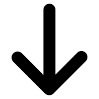 -The PH of the saliva -the viscosity of saliva 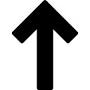 - prone to caries(generalize caries)  -salivary glands infections like sialadenitis and candidiasisManagment:-salivary stimulants(pilocarpine) → have side effects on the heart-saliva substitute (artificial saliva);not available in Jordan and not tolerant by the ptn.Radiation caries:Pattern: ant teeth all surfaces, areas not usually affected by cariesManagement:1.fluoride application2. management for the xerostomia3.diet controlLoss of taste:Cause:Loss of taste budsDuration:1-2 yrs after radiationComplications:Eat more cariogenic foodrisk of cariesTrismus:Cause: fibrosis of masticatory muscles. Radio → end arteries → thickening in vessels wall → fibrosisManagement: Physiotherapy during radiationDifferentiate the cause fibrosis or cancer recurrence1) the increase in the dose 2) the duration of radiotherapy 3) trauma or infection 4) if he takes chemotherapy with radiotherapy 5) if the ptn is a heavy smoker or alcoholic.Before:Screen patientExtract 1-2 wk before radio atleastDuringManage mucositisEmergency treatment AfterAvoid extractionManage complicationsXerostomia, caries, trismus